	GŁÓWNY URZĄD STATYSTYCZNY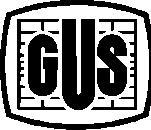 DEPARTAMENT BADAŃ DEMOGRAFICZNYCH I RYNKU PRACY00-925 WARSZAWA, al. Niepodległości 208Tel. +48 22 608 31 21, fax +48 22 608 38 72, e-mail: Sekretariat-DRP@stat.gov.plPrognoza ludności gmin na lata 2017 – 2030Prognoza dla gmin na lata 2017-2030 ma charakter eksperymentalnyOpracował: Maciej Potyra, główny specjalista, Wydział Prognoz Demograficznych.Pod kierunkiem: Małgorzaty Waligórskiej, naczelnik w Wydziale Prognoz DemograficznychWarszawa, sierpień 2017WprowadzenieGłówny Urząd Statystyczny prezentuje Prognozę ludności gmin na lata 2017 – 2030. Prognoza ta została opracowana w oparciu o długoterminowe założenia Prognozy ludności Polski na lata 2014 – 2050 oraz Prognozy dla powiatów i miast na prawie powiatu na lata 2014 – 2050. Wymienione prognozy były tworzone w latach 2013-2014 i zostały opublikowane w IV kw. 2014 r. (http://stat.gov.pl/obszary-tematyczne/ludnosc/).  Rozbieżności między rzeczywistymi a prognozowanymi wielkościami obserwowane 
w ciągu kolejnych lat wymagały dokonania korekty danych wejściowych i  aktualizacji założeń na poziomie kraju.  W związku z powyższym, wyniki prognozy dla gmin po zagregowaniu nie są w pełni spójne z opublikowanymi wynikami prognoz ludności dla jednostek wyższego poziomu. 	Do wykonania prognozy dla gmin konieczne było ponowne obliczenie prognozy ludności dla powiatów (przy wykorzystaniu nowych założeń na poziomie kraju). Stąd też w opisie założeń przedstawione są nowe założenia dla kraju jako całości, ich przełożenie na zmiany w poszczególnych powiatach oraz ostatecznie, sposób tworzenia założeń prognostycznych dla poszczególnych gmin.	Prezentowana prognoza ludności gmin do 2030 r. jako punkt wyjścia przyjmuje stan ludności w dniu 31.12.2016 r. w obowiązującym wówczas podziale administracyjnym.	Ze względu na dużą zmienność współczynników demograficznych w czasie 
w poszczególnych gminach, podjęto decyzję o skróceniu horyzontu prognozy. Ostatnim rokiem prognozy ludności gmin jest rok 2030, a nie 2050 jak we wspomnianych na wstępie prognozach opracowanych dla kraju, województw i powiatów.	Szczegółowe wyniki prognozy ludności (w podziale na ekonomiczne i biologiczne grupy wieku) oraz wartości zdarzeń ruchu naturalnego i wędrówkowego zostały udostępnione 
w formie tabel dla poszczególnych gmin oraz tabeli zbiorczej, która umożliwia analizy porównawcze.W 2019 r. GUS planuje opracować kolejną edycję prognoz ludności w przekrojach:  dla kraju ogółem, województw, powiatów i miast na prawach powiatu oraz gmin. Prognozy będą spójne na wszystkich poziomach podziału administracyjnego – po zsumowaniu będą zgodne z wynikami dla jednostek nadrzędnych. I ZAŁOŻENIA PROGNOZYZMIANY W ZAŁOŻENIACH NA POZIOMIE KRAJU1.1 DzietnośćW latach 2014 – 2016 współczynnik dzietności (oraz liczba urodzeń) był znacząco wyższy niż zakładano w prognozie z 2014 r. W szczególności w 2016 r. liczba urodzeń była wyższa o 33,5 tys. od przewidywanej (współczynnik dzietności wyniósł 1,36 wobec zakładanego 1,24), stąd też zasadna była korekta prognozowanych współczynników dzietności dla poszczególnych jednostek podziału terytorialnego. Wartość współczynnika dzietności obserwowana w ostatnich trzech latach (w szczególności w ostatnim roku) zdaje się wskazywać, że wzrost dzietności może być szybszy i wyższy niż zakładano wcześniej. Przewidywane współczynniki dzietności do 2030 r. zostały zatem zwiększone proporcjonalnie (o ok. 8%) do zmiany współczynnika empirycznego w stosunku do roku bazowego prognozy ludności na lata 2014 – 2050 (Tabl. 1.). Jednocześnie w prognozie z 2014 r. przewidziano, że od 2017 r. współczynnik dzietności będzie już systematycznie rósł, zatem nie było konieczności korekty zakładanego kierunku zmian. 1.2 UmieralnośćOczekiwana długość życia w 2016 r. była wyższa od zakładanej w 2014 r. zarówno 
dla mężczyzn (o 0,3), jak i kobiet (o 0,5).  Różnica ta nie była tak istotna jak w przypadku dzietności. Dokonano jednak korekty założeń, nieznacznie zwiększając przewidywane oczekiwane trwanie życia (Tabl.1.).  1.3 Imigracja i emigracjaW założeniach prognostycznych dla gmin zostały uwzględnione tylko oficjalnie zarejestrowane migracje zagraniczne na pobyt stały, podobnie jak miało to miejsce 
w prognozach z 2014 r. Ich liczba na poziomie gmin jest niewielka i w przypadku przeważającej większości gmin ma marginalne znaczenie dla przewidywanej liczby i struktury ludności. W latach 2014 – 2016 imigracja do Polski była niższa od prognozowanej. 
W związku z tym obniżono przewidywane jej wartości na lata 2017 – 2030. Założono natomiast, że tempo i kierunek zmian wielkości strumienia imigracji będą zbliżone jak 
w prognozie z 2014 r. (Tabl. 1.).Emigracja z Polski charakteryzowała się natomiast znacznymi wahaniami przyjmując dla kraju wartości 32 103 w 2014 r., a 11 970 w 2016 r. Jako wielkość przewidywaną na cały okres prognozy przyjęto zatem średnią z lat 2011 – 2016  (Tabl. 1.). Szczegółowe założenia obu prognoz przedstawia Tabl.1.:Tabl. 1. Porównanie założeń prognoz z 2014 i 2017 r. na poziomie krajuTFR – współczynnik dzietnoście0 – przeciętna oczekiwana długość życia w momencie urodzenia dla mężczyzn (M) oraz kobiet (K)Imigr. – Rejestrowana imigracja do Polski na pobyt stałyEmigr. – Rejestrowana emigracja z Polski na pobyt stałyZAŁOŻENIA NA POZIOMIE POWIATÓWW ostatnich trzech latach nie zaszły istotne zmiany w tendencjach dotyczących zróżnicowania regionalnego procesów demograficznych w Polsce. W związku z tym przewidywane wartości  współczynników dzietności dla poszczególnych powiatów w dalszych latach prognozy dla gmin (od 2021 r.) zostały podniesione proporcjonalnie o tyle samo 
co wartości dla prognozy krajowej (tj. o ok. 8%). Współczynniki dzietności dla lat 2017 – 2020 wyznaczono za pomocą interpolacji, a następnie całą serię wyrównano przy wykorzystaniu średnich ruchomych.W przypadku strumieni migracji wewnętrznych i zagranicznych prognozowane wartości zostały skorygowane proporcjonalnie do nowych założeń na poziomie kraju.  Suma strumieni odpływów/napływów dla wszystkich powiatów jest zatem równa prognozowanej wartości dla Polski. Założenia dotyczące umieralności w prognozach z 2014 r. były dla powiatów identyczne jak dla województw, w których się znajdują. W prognozie dla gmin założenia zostały zróżnicowane na poziomie podregionów. Analogicznie jak w poprzednich prognozach przewidywane jest utrzymywanie się obecnych różnic regionalnych w umieralności przez cały okres objęty prognozą.  3. ZAŁOŻENIA NA POZIOMIE GMINWartości współczynnika płodności (ASFR) oraz prawdopodobieństw zgonu w danym wieku dla gmin zostały przyjęte takie same jak dla powiatów, w których się znajdują. Dane empiryczne pokazują, że ze względu na znaczne wahania współczynników dzietności 
w poszczególnych gminach,  różnicowanie założeń dla tych jednostek  nie zwiększyłoby istotnie dokładności prognoz. Strumienie migracji zostały wyliczone jako procent imigracji bądź emigracji  (wewnętrznych i zagranicznych),  który napływa bądź odpływa z danej gminy w stosunku do całego powiatu,. Założono, że przez cały okres prognozy procent napływów oraz odpływów 
z poszczególnych gmin będzie się utrzymywał na poziomie średniej dziesięcioletniej 
(tj. z lat 2007 – 2016).  O wyborze powyższej metody zdecydowała testowa prognoza wykonana dla gmin województwa małopolskiego na podstawie danych z lat 1995 – 2007 i w oparciu o wyniki  Prognozy dla powiatów i miast na prawie powiatu oraz podregionów na lata 2011 - 2035.II WYNIKI PROGNOZYZMIANY LICZBY LUDNOŚCIZgodnie z przyjętymi, skorygowanymi założeniami prognostycznymi spośród 2478 gmin w Polsce spadek ludności do 2030 r. będzie miał miejsce w  1665, w tym w 1007 gminach ubytek ludności wyniesie powyżej 5%, a w 322 powyżej 10%. Ryc. 1. Gminy o ubytku ludności powyżej 10% do 2030 r.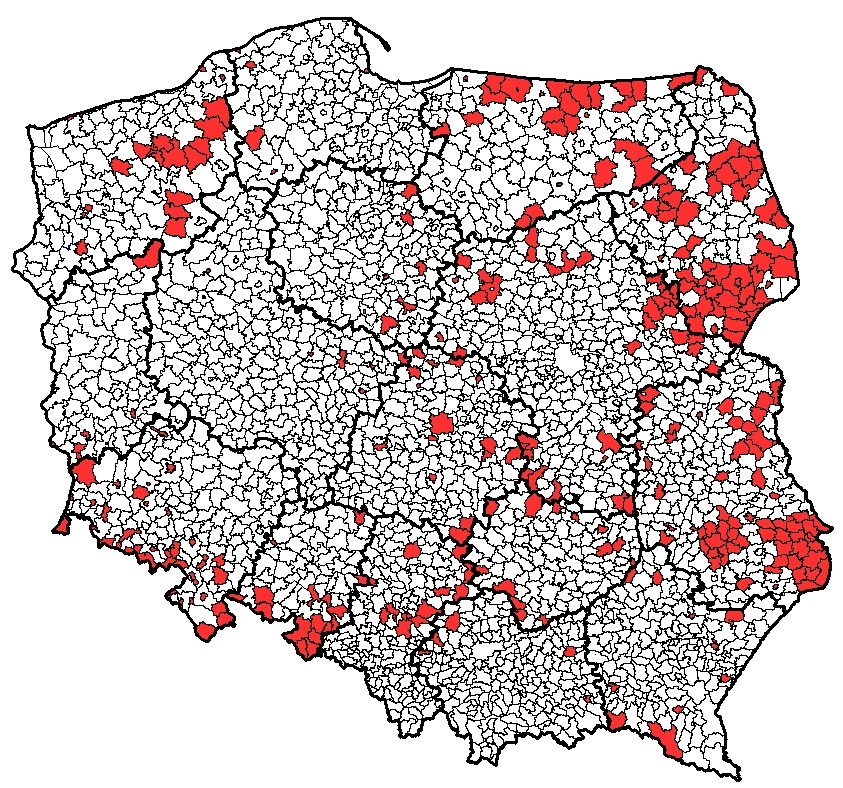 Ryc. 2. Gminy o ubytku ludności powyżej 5% do 2030 r.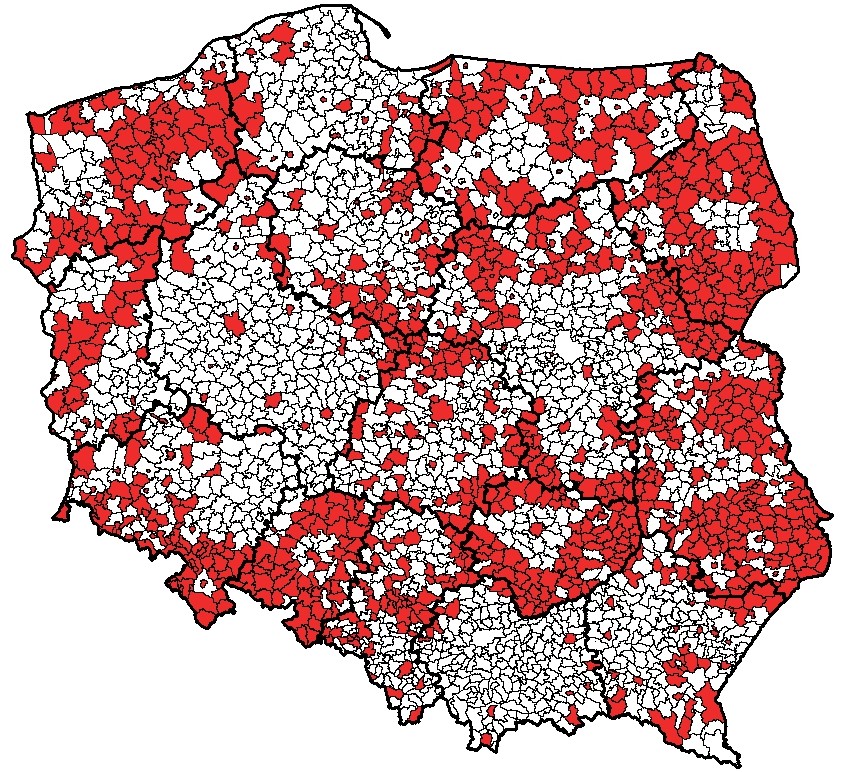 Większość gmin, dla których przewidywany jest duży spadek ludności (powyżej 10%) znajduje się na terenach tzw. „ściany wschodniej”. Szczególna koncentracja tego typu gmin ma miejsce w województwie podlaskim (stanowią one aż 44% gmin w województwie), 
w południowej części województwa lubelskiego, obszarach przy granicy z Rosją, wschodniej części Pomorza Zachodniego oraz terenach górskich w południowo – wschodniej części kraju (Ryc. 1. ,Tabl. 2.). Relatywnie dobrą sytuacją demograficzną będą charakteryzować się natomiast obszary położone w województwach małopolskim, pomorskim, wielkopolskim oraz centralna część województwa mazowieckiego (aglomeracja warszawska wraz z przyległymi gminami). Warto zwrócić uwagę również na województwo podkarpackie, w którym, pomimo położenia 
na obszarze „ściany wschodniej”, odsetek gmin o znacznym spadku ludności będzie stosunkowo niewielki. Tabl. 2. Odsetki gmin o spadku ludności powyżej 5% i 10% do 2030 r. w poszczególnych województwachWśród gmin o najwyższym przewidywanym spadku ludności dominują gminy położone w województwach podlaskim i lubelskim. Warto zwrócić uwagę, że aż dziewięć spośród dziesięciu gmin o najwyższym prognozowanym spadku ludności do 2030 r. znajduje się 
w tych dwóch województwach. Jednakże gminą o najwyższym przewidywanym spadku ludności (29% w ciągu czternastu lat) jest Hel. Należy zauważyć, że powiat pucki (jak i całe województwo pomorskie) odznacza się stosunkowo dobrą sytuacją demograficzną. Gmina Hel charakteryzuje się jednak od wielu lat szczególnie wysokim, ujemnym saldem migracji i w latach 2000 – 2016 jego ludność zmniejszyła się o 22%. Warto odnotować, że wśród dziesięciu gmin o najwyższym spadku Hel jest jedyną gminą miejską (Tabl. 3.).Tabl. 3. Gminy o największym ubytku ludności w latach 2017 - 2030Największym przyrostem ludności będą z kolei charakteryzować się przede wszystkim gminy położone w bezpośrednim sąsiedztwie największych ośrodków miejskich, co wynika z siły przyciągania wielkich aglomeracji jako atrakcyjnych rynków pracy i ich „rozlewanie” się na sąsiadujące z nimi tereny. Nadmienić jednak należy, że proces suburbanizacji dotyczy również miast średniej wielkości. Warto zauważyć, że większość głównych ośrodków miejskich odnotuje spadek populacji. Spośród 39 miast powyżej 100 tysięcy jedynie w  6 wystąpi wzrost liczby ludności (Rzeszów, Warszawa, Gdańsk, Kraków, Wrocław oraz Zielona Góra); przy czym tylko w Rzeszowie i Warszawie będzie to wzrost powyżej 5% (odpowiednio o 7,2% oraz o 5,1%). Należy jednak zachować dużą ostrożność przy interpretacji zaprezentowanych wyników. W prognozie uwzględniono wyłącznie dane dotyczące oficjalnie zarejestrowanych migracji. W związku z tym zakładając, że suburbanizacja jest typem migracji, który znajduje odzwierciedlenie w oficjalnych rejestrach, można przyjąć iż efekty tego procesu zostały ujęte w wynikach prognozy. Natomiast migracje osób przybywających do wielkich miast 
w celu np. nauki lub/i w poszukiwaniu pracy, które znacznie rzadziej dokonują wymeldowania 
w starym miejscu zamieszkania, mogły zostać pominięte zaniżając prognozowane wielkości. Na wyniki prognozy dla dużych miast wpływa również samo wyznaczenie formalnych granic miasta. Rzeszów i Zielona Góra to miasta, które w ostatnim czasie znacząco poszerzyły swoje administracyjne granice. Poznań według prognozy ma stracić blisko 7% mieszkańców, podczas gdy trzy gminy leżące w jego bezpośrednim sąsiedztwie (Komorniki, Dopiewo, Rokietnica) będą charakteryzować się największymi przyrostami liczby ludności  w Polsce 
(Tabl. 4.). Zatem można przypuszczać, że włączenie tych gmin w obręb miasta w znacznym stopniu zmieniłoby obraz sytuacji demograficznej Poznania.Ryc. 3. Gminy o przyroście ludności do 2030 r. większym niż 10%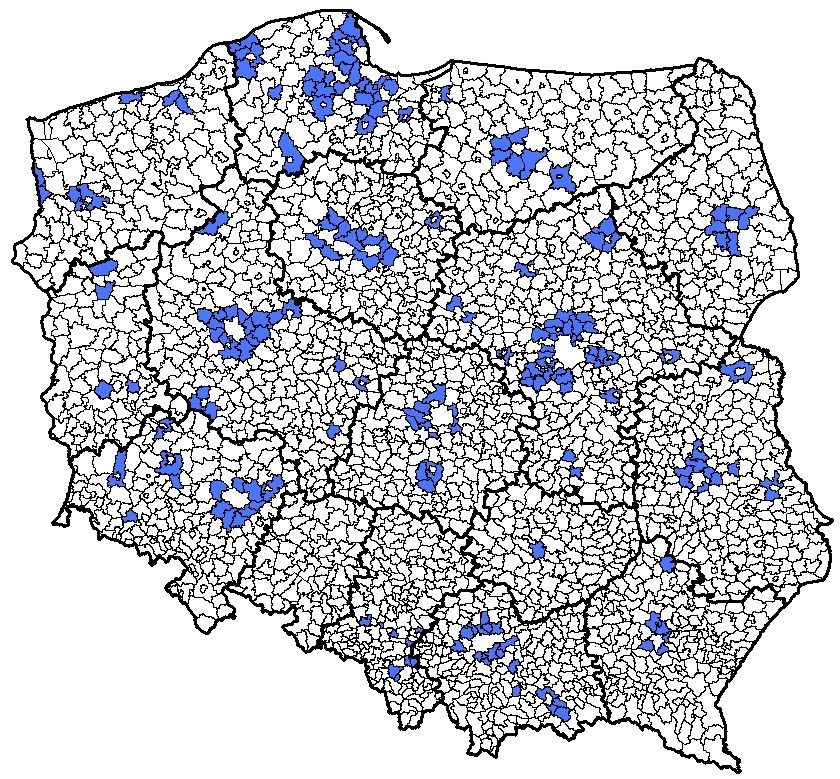 Tabl. 4. Gminy o największym przyroście ludności w latach 2017 - 2030STARZENIE SIĘ POPULACJIPrognoza dla gmin, pomimo istotnie skróconego horyzontu czasowego w porównaniu do prognoz dla nadrzędnych jednostek terytorialnych, również pokazuje szybki proces starzenia się ludności, który będzie miał miejsce w niedalekiej przyszłości. W 2016 r. odsetek osób w wieku 65 i więcej lat był wyższy niż 20% w zaledwie 107 (ok 4%) gminach. Gminy 
te były położone przede wszystkim w województwie podlaskim oraz lubelskim (Ryc. 4.). 
W 2030 r. gminy z udziałem osób starszych przekraczającym 20% będą stanowiły już prawie dwie trzecie wszystkich gmin w Polsce. Najmłodsze demograficznie będą obszary położone 
na Pomorzu i w Małopolsce, w których gmin z wysokim odsetkiem osób w wieku
 65 i więcej lat będzie stosunkowo niewiele (Ryc. 5.).    W 2016 r. w 1185 gminach w Polsce było więcej osób w wieku przedprodukcyjnym (poniżej 18 r. życia) niż poprodukcyjnym (mężczyźni w wieku 65 i więcej lat, kobiety w wieku 60 i więcej). Przewiduje się, że do 2030 r. liczba takich gmin zmniejszy się do  zaledwie 160 
i będą one zlokalizowane przede wszystkim w województwach pomorskim 
oraz małopolskim   (Ryc. 6. i 7.). Ryc. 4. Gminy, w których odsetek ludności w wieku 65 lat i więcej przekracza 20% (2016 r.)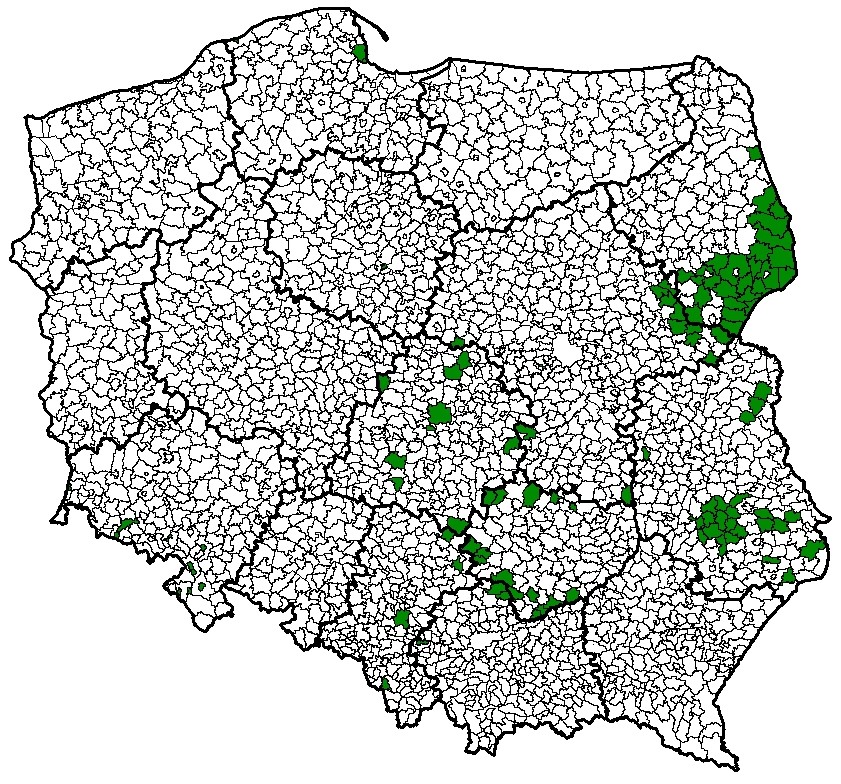 Ryc. 5. Gminy, w których odsetek ludności w wieku 65 lat i więcej przekracza 20% (2030 r.) 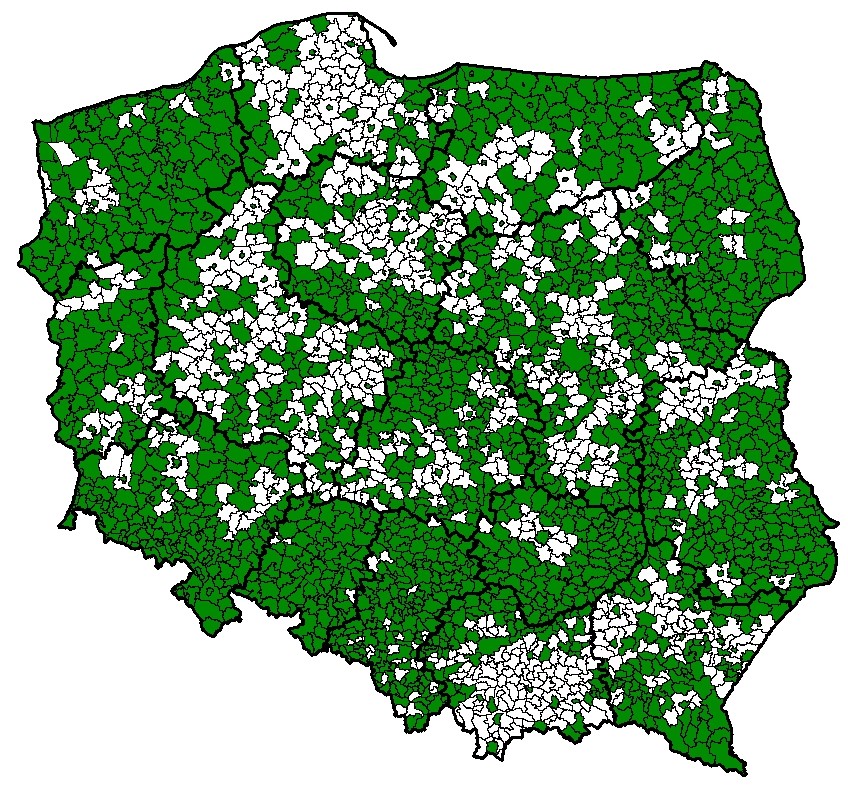 Ryc. 6. Gminy o większej liczbie osób w wieku przedprodukcyjnym, niż poprodukcyjnym (2016 r.)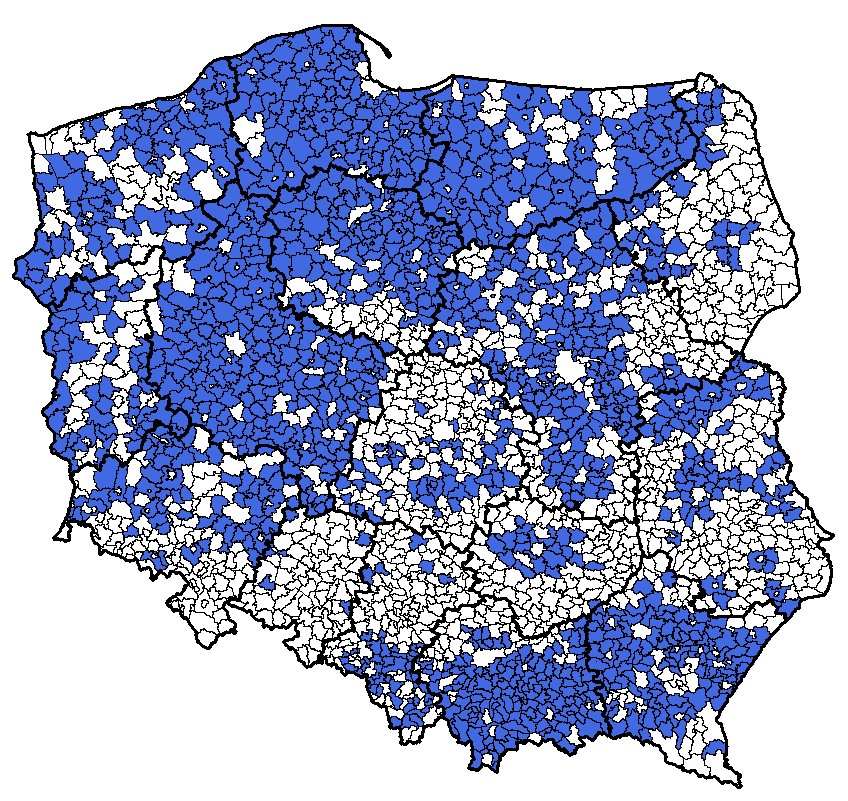 Ryc. 7. Gminy o większej liczbie osób w wieku przedprodukcyjnym, niż poprodukcyjnym (2030 r.)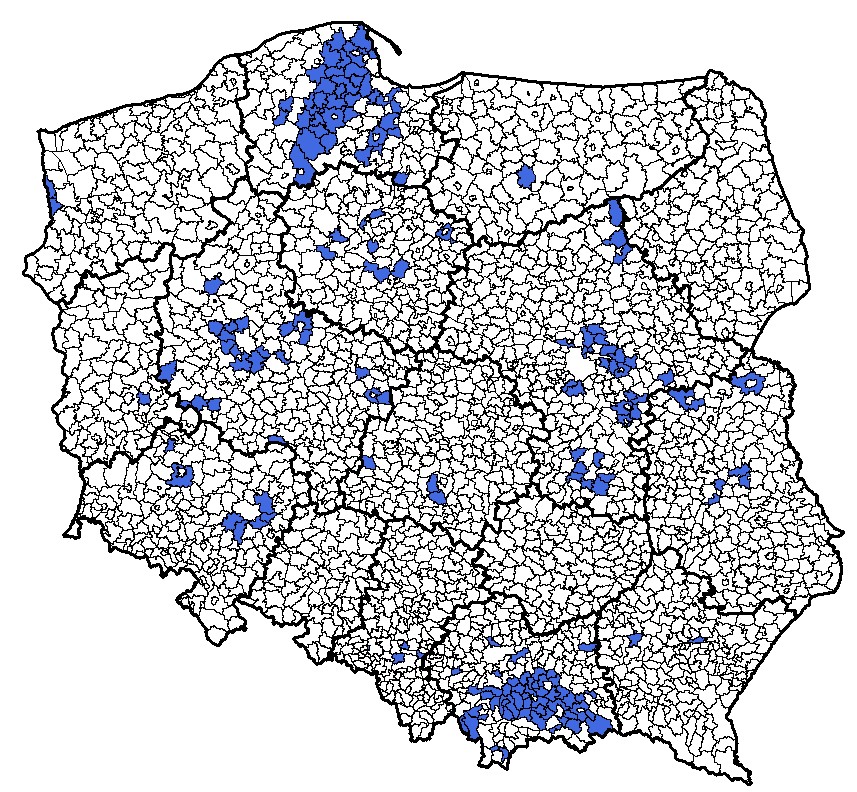 3 . RUCH NATURALNY I WĘDRÓWKOWYWyniki prognozy ludności gmin wskazują, że współczynnik przyrostu naturalnego 
w Polsce w 2030 r. będzie ujemny i wyniesie -2,5‰ (w prognozie z 2014 r. zakładano wartość  -3,3‰). Liczba urodzeń będzie większa od liczby zgonów w 599 spośród 2478 gmin. Gminy te będą skupione przede wszystkim na Pomorzu, w Małopolsce i Wielkopolsce, w województwie kujawsko – pomorskim, w północnej części województwa podkarpackiego, południowej województwa warmińsko – mazurskiego oraz centralnej województwa mazowieckiego. Szczególnie niskim przyrostem naturalnym (poniżej -5‰) będą się charakteryzować obszary położone na Podlasiu, Lubelszczyźnie, Śląsku, w województwie świętokrzyskim oraz na obszarach górskich południowo – wschodniej Polski (Ryc. 8.). Ryc. 8. Współczynnik przyrostu naturalnego w gminach w 2030 r.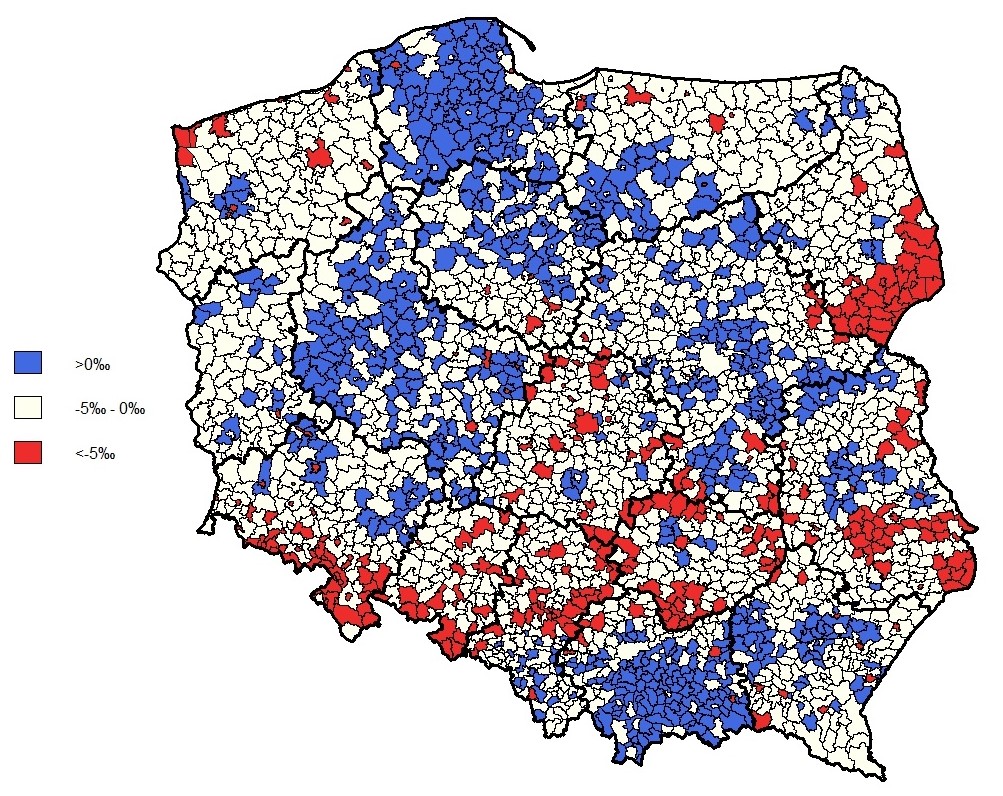 Z kolei większość gmin leżących w bezpośrednim sąsiedztwie większych miast (powyżej 50 tys. mieszkańców), niezależnie od tego, w którym województwie się znajdują odnotuje dodatnie wartości współczynnika przyrostu naturalnego. W 2030 r., podobnie jak obecnie, najbardziej korzystne saldo migracji wystąpi 
w gminach położonych w bezpośrednim sąsiedztwie największych miast (powyżej 100 tys. mieszkańców) (Ryc. 9.). Należy jednak zwrócić uwagę, że analogicznie jak w przypadku ubytku ludności, wyniki dla głównych aglomeracji miejskich należy traktować z ostrożnością, gdyż przedstawiają one tylko oficjalnie zarejestrowane migracje na pobyt stały.Ryc. 9. Saldo migracji (wewnętrznych i zagranicznych) w gminach w 2030 r.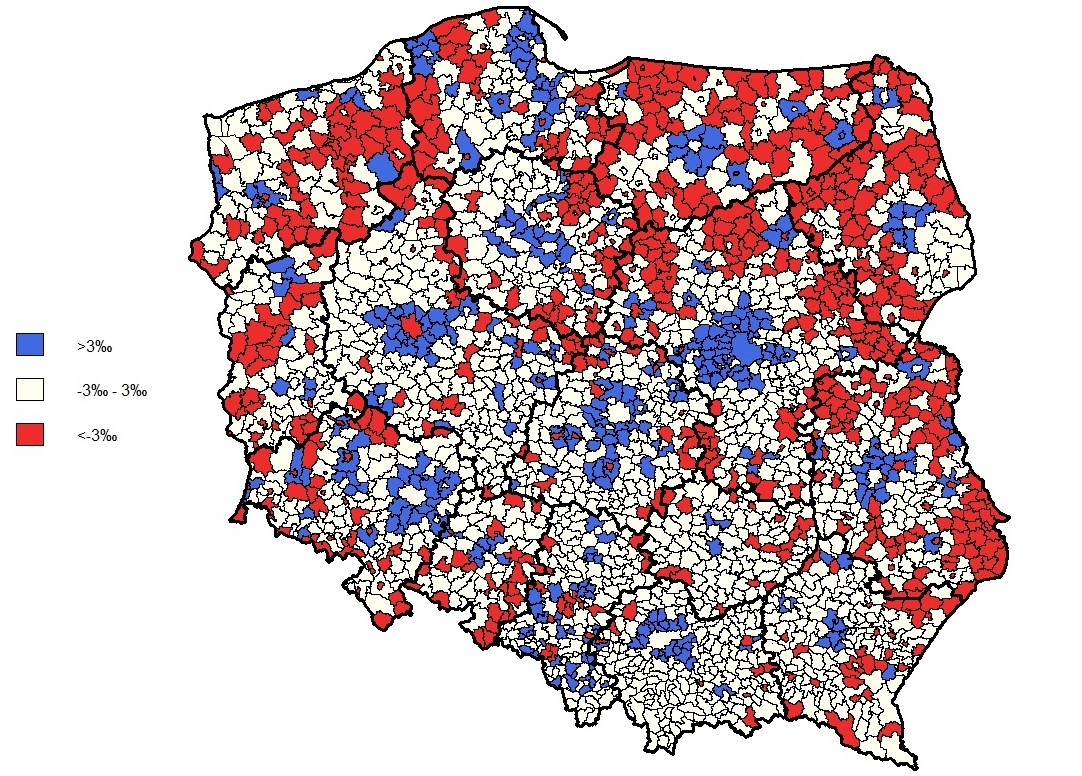 	Można również przypuszczać, że odpływy z powiatów charakteryzujących się znacznym  ujemnym saldem migracji są większe od oficjalnie zarejestrowanych. Niezależnie od tego wyniki prognozy wyraźnie pokazują, które obszary są szczególnie zagrożone odpływem ludności (w szczególności osób w wieku produkcyjnym). Koncentracja gmin z wyraźnie ujemnym saldem wystąpi w województwach lubelskim, podlaskim, warmińsko-mazurskim, zachodniopomorskim oraz na peryferyjnych obszarach województwa mazowieckiego. Obszary te, z wyjątkiem południowej części województwa warmińsko-mazurskiego, charakteryzować się będą ponadto ujemnym przyrostem naturalnym,  z tego też względu zarówno proces starzenia się ludności jak  i ubytku ludności będzie na tych terenach przebiegał 
w sposób szczególnie intensywny. PODSUMOWANIE	Prognoza ludności gmin na lata 2017 – 2030 wskazuje przede wszystkim na silny rozwój głównych aglomeracji miejskich wraz z przyległymi obszarami. Będą one w dalszym ciągu przyciągać ludność z obszarów bardziej peryferyjnych. Jednocześnie należy się spodziewać kontynuacji procesu suburbanizacji, który będzie prowadził do powiększania się obszarów poszczególnych aglomeracji i znaczącego wzrostu ludności w gminach przyległych 
do wielkich miast. 	Z drugiej strony wiele gmin położonych na peryferiach w szczególności we wschodniej i północno-wschodniej Polsce, Pomorzu Zachodnim oraz obszarach górskich południowo 
– zachodniej Polski,  znajdzie się w niezwykle trudnej sytuacji spowodowanej odpływem ludności w wieku produkcyjnym oraz ujemnym przyrostem naturalnym. Gminy te będą 
w najbliższej przyszłości odnotowywać znaczne ubytki ludności, przy jednocześnie szybkim postępie starzenia się ich mieszkańców. Należy tu nadmienić, że gminy położone na Podlasiu i Lubelszczyźnie już obecnie odznaczają się wysokimi - na tle reszty kraju - współczynnikami starości demograficznej.	We względnie dobrej sytuacji demograficznej pozostaną natomiast gminy położone na Pomorzu, w Wielkopolsce i Małopolsce oraz centralnej części województwa mazowieckiego. 	Niewątpliwie różnice w potencjale demograficznym pomiędzy poszczególnymi regionami, w znacznym stopniu przełożą się na zróżnicowanie sytuacji ekonomicznej 
i społecznej. Opracowana prognoza dla gmin na lata 2017 – 2030  wskazuje, że przemiany ludnościowe w najbliższych latach będą wpływać na pogłębianie się podziału kraju na „centra” i „peryferia”. Wydaje się zatem, że konieczne jest jak najszybsze podjęcie działań, które pozwolą na złagodzenie skutków przeobrażeń demograficznych i zapobieżenie marginalizacji ekonomicznej i społecznej znacznej części kraju.PROGNOZA 2014PROGNOZA 2014PROGNOZA 2014PROGNOZA 2014PROGNOZA 2014PROGNOZA 2017PROGNOZA 2017PROGNOZA 2017PROGNOZA 2017PROGNOZA 2017ROKTFRe0 (M)e0 (K)Imigr. (w tys.)Emigr. (w tys.)TFRe0 (M)e0 (K)Imigr. (w tys.)Emigr. (w tys.)20171,2573,981,615,624,41,3674,382,114,422,720181,2774,181,716,124,41,3874,682,214,922,720191,3074,481,916,624,41,4074,882,415,322,720201,3274,682,117,024,41,4375,182,515,722,720211,3374,982,317,524,41,4575,482,716,222,720221,3575,282,518,024,41,4675,782,916,722,720231,3675,482,618,524,41,4876,083,117,122,720241,3775,782,819,024,41,4976,383,317,622,720251,3876,083,019,524,41,5076,683,518,022,720261,3976,283,220,024,41,5176,983,718,522,720271,4076,583,420,524,41,5277,283,918,922,720281,4176,883,621,024,41,5377,584,219,322,720291,4277,183,821,524,41,5477,884,419,922,720301,4377,484,021,924,41,5578,184,620,322,7 WyszczególnienieOdsetek gmin o spadku ludności powyżej:Odsetek gmin o spadku ludności powyżej:5%10%Polska40,613,0Dolnośląskie49,721,9Kujawsko-pomorskie34,04,9Lubelskie68,127,7Lubuskie41,57,3Łódzkie38,48,5Małopolskie7,72,7Mazowieckie36,610,8Opolskie71,822,5Podlaskie72,043,2Podkarpackie21,36,3Pomorskie26,04,9Śląskie35,98,4Świętokrzyskie67,612,7Warmińsko-mazurskie58,622,4Wielkopolskie13,72,7Zachodniopomorskie57,014,9GminaPowiatWojewództwoTyp gminyZmiana liczby ludności (w %)Helpuckipomorskiemiejska-28,9Dubicze Cerkiewnehajnowskipodlaskiewiejska-25,1Milejczycesiemiatyckipodlaskiewiejska-24,3Orlabielskipodlaskiewiejska-22,8Dołhobyczówhrubieszowskilubelskiewiejska-21,8Czyżehajnowskipodlaskiewiejska-21,2Telatyntomaszowskilubelskiewiejska-20,5Nurzec-Stacjasiemiatyckipodlaskiewiejska-19,1Trzeszczanyhrubieszowskilubelskiewiejska-18,9Grodzisksiemiatyckipodlaskiewiejska-18,2GminaPowiatWojewództwoTyp gminyZmiana liczby ludności (w %)Komorniki poznańskiwielkopolskiewiejska50,9Dopiewo poznańskiwielkopolskiewiejska49,5Rokietnica poznańskiwielkopolskiewiejska48,4Pruszcz Gdański gdańskipomorskiewiejska47,0Dobra (Szczecińska) polickizachodniopomorskiewiejska45,9Kosakowo puckipomorskiewiejska43,0Stawiguda olsztyńskiwarmińsko – mazurskiewiejska42,4Czernica wrocławskidolnośląskiewiejska42,1Obrowo toruńskikujawsko – pomorskiewiejska40,8Siechnicewrocławskidolnośląskiemiejsko-wiejska40,1